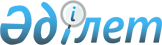 О переименовании улиц в поселке КиевкаРешение акима поселка Киевка Нуринского района Карагандинской области от 18 октября 2017 года № 4. Зарегистрировано Департаментом юстиции Карагандинской области 30 октября 2017 года № 4426
      В соответствии с Законом Республики Казахстан от 23 января 2001 года "О местном государственном управлении и самоуправлении в Республике Казахстан", Законом Республики Казахстан от 8 декабря 1993 года "Об административно-территориальном устройстве Республики Казахстан" и заключением Карагандинской областной ономастической комиссии от 4 июля 2017 года, аким поселка Киевка РЕШИЛ:
      1. Переименовать улицу Мира в улицу Бейбітшілік, улицу Победа в улицу Жеңіс, улицу Космонавтов в улицу Ғарышкерлер, улицу 40 лет Победы в улицу Ардагерлер в поселке Киевка.
      2. Контроль за исполнением настоящего решения оставляю за собой.
      3. Настоящее решение вводится в действие по истечении десяти календарных дней после дня первого официального опубликования.
					© 2012. РГП на ПХВ «Институт законодательства и правовой информации Республики Казахстан» Министерства юстиции Республики Казахстан
				
      Аким поселка 

Б. Кудайбергенов
